Newell Golf Course Rules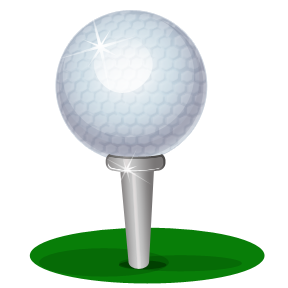 712-272-4424Club House operated by Ginger LymanYour membership fees and golf cart shed rentals may be paid ½ on the first day of golf and the second half must be paid by June 1st.  If you take advantage of the Early Bird Special you will be required to pay by May 1st.All golfers (members and guests) must register before play.All practice play is restricted to practice green and practice area.Place divots and repair ball marks.Children under the age of 9 are allowed on the course when they are accompanied by an adult.  Children 9-11 years old must also be accompanied by an adult after , evenings, weekends, and holidays.No more than 4 players are allowed to play in each group.  Players must have their own set of clubs.  Foursomes have the right of way on a crowded day.  Any exceptions to this rule are at the discretion of the clubhouse manager.Allow faster players to play through.DO NOT cut in or interfere with golfers playing holes in proper sequence.  Place beer, pop, or juice cans and other items in the waste receptacles provided at each tee box. DO NOT scuff feet, jump, or conduct yourself in any manner that will damage the greens or tee boxes.Pull carts are not allowed on the tee boxes or on the greens.  Powered carts must maintain a minimum of 30 feet from the greens. Must have a driver’s license to rent clubhouse golf carts or be accompanied by an adult to drive.Men are required to wear shirts in and around the immediate clubhouse area.Members are allowed to use the kitchen but please clean up when finished.  The group must understand that the clubhouse will remain open to the public at all times.  Dates must be cleared with the clubhouse manager so conflicts do not arise with other scheduled events or holidays.  Priorities will lie with club or league events in case of a conflict.  Non-members are to check with the clubhouse manager for arrangements. There is a $150 rental fee (i.e. graduation receptions, class reunions or family reunions).All beginning players must know the basic fundamentals of golf, made aware of the course rules and follow proper etiquette.Course is closed when there is a high school golf meet in progress.Please notify the clubhouse manager if you have a party of 10 or more, by calling ahead of time.2022 Newell Golf Course Calendar ***Subject to changeApril   1 – Course Opens6 – Men’s Spring League – 5:458 – Girls Golf Meet vs Storm Lake @ 4pm11 – Girls Golf Meet vs Sx. Central/WB-M/Pac (TLC Quad) @ 4pm13 – Men’s Spring League – 5:4512 – Girls Golf Meet vs Ridge View @ 4pm14 – Boys/Girls Meet vs Emmetsburg @ 4pm20 – Men’s Spring League – 5:4525 – Boys/Girls Meet vs Alta-Aurelia @ 4pm27 – Men’s Spring League – 5:4528 – Boys Golf Meet vs Sx. Central/M-NW/ESC (TLC Quad) @ 4pm29 – Boys/Girls Meet vs East Sac @ 4pm30 – Couples 2 ball 5:30-Cancelled May	          3 – Ladies League - 5:45 – Potluck/Meeting           4 – Men’s Spring League – 5:456 - Friday Night Fun Night – (5:15-6:15pm Happy Hour) (6:15pm Tee Off) (Bring your own meat and a side to share)7 – Graduation Reception – Jaron Vanderhoff (All day)          10 – Ladies League – 5:45	11 – Boys Sectionals – 10am          11 – Men’s Spring League – 5:45          13 - Friday Night Fun Night – (5:15-6:15pm Happy Hour) (6:15pm Tee           Off) (Bring your own meat and a side to share)-Cancelled          13 – Graduation Reception – Kylie Corrin (All day)          14 – Graduation Reception – Izak Baron (All day)          15 – Graduation Reception – Haylee Puhrmann (All day)          16 - NW Seniors (All Day)          17 – Ladies League – 5:45          18 – Girls Regionals – 10am          18 – Men’s Spring League – 5:45           20 - Friday Night Fun Night – (5:15-6:15pm Happy Hour) (6:15pm Tee Off)          (Bring your own meat and a side to share)          21 – Graduation Reception – Tessa Haack (All day)21 – Couples 2 Ball – 5:30-Cancelled24 – Ladies League – 5:45           25 – Men’s Spring League – 5:45 27 - Friday Night Fun Night – (5:15-6:15pm Happy Hour) (6:15pm Tee Off) (Bring your own meat and a side to share)          29 – Memorial Tournament 4-person 8’’ Cup Best Shot 18 holes (9am shotgun) June		          1 – Men’s League – 5:45/ Meeting 3 - Friday Night Fun Night – (5:15-6:15pm Happy Hour) (6:15pm Tee Off) (Bring your own meat and a side to share)           4 - Open Couple’s 2-ball Tournament (9am shotgun)           7 – Ladies League – 5:45           8 – Men’s League – 5:45 10 - Friday Night Fun Night – (5:15-6:15pm Happy Hour) (6:15pm Tee Off) (Bring your own meat and a side to share)12 – Bethel Church – 1pm – course is still open to public           14 – Ladies League – 5:45           15 – Men’s League – 5:4517 – Fire Department - 4 Person Best Shot (9am shotgun)17 - Friday Night Fun Night – (5:15-6:15pm Happy Hour) (6:15pm Tee Off) (Bring your own meat and a side to share)           18 – Couples 2 Ball – 5:3021 - Ladies League – 5:45          22 - Men’s League – 5:4524 - Friday Night Fun Night – (5:15-6:15pm Happy Hour) (6:15pm Tee Off) (Bring your own meat and a side to share)          28 - Ladies League- 5:45	29 – Men’s League- 5:45 July1 - Friday Night Fun Night – (5:15-6:15pm Happy Hour) (6:15pm Tee Off)                                                             (Bring your own meat and a side to share)	4 – Happy 4th of July (Course closes at 9pm)	5 – Women’s League – 5:45		          6 – Men’s League – 5:45 8 - Friday Night Fun Night – (5:15-6:15pm Happy Hour) (6:15pm Tee Off) (Bring your own meat and a side to share)           10 - Men's Club Tournament (9:30am/All day)   	12 – Ladies League – 5:45           13 - Men’s League – 5:4515 - Friday Night Fun Night – (5:15-6:15pm Happy Hour) (6:15pm Tee Off) (Bring your own meat and a side to share)          19 – Ladies 4-gal Best Ball Tournament – (5:30pm shotgun 9 holes)          20 – Men’s League – 5:4522 - Friday Night Fun Night – (5:15-6:15pm Happy Hour) (6:15pm Tee Off) (Bring your own meat and a side to share)          23 – Couples 2 Ball - 5:30July25 – CLUBHOUSE CLOSED ALL DAY DUE TO RAGBRAI26 – Ladies League – 5:4527 – Men’s League – 5:4529 – Friday Night Fun Night – (5:15-6:15pm Happy Hour) (6:15pm Tee Off) (Bring your own meat and a side to share)August	1 – NW Seniors (All day)2 – Ladies League – 5:45	3 – Men’s League – 5:455 – Class Reunion 1967 at 2pm-? (Marilyn)5 – Friday Night Fun Night – (5:15-6:15pm Happy Hour) (6:15pm Tee Off) (Bring your own meat and a side to share)6 – Class Reunion 1972 at 4pm-? (Kolesa)           7– Watermelon Days Golf Tournament (10:00am shotgun)           9– Ladies League – 5:45           10 – Men’s League – 5:4512 - Friday Night Fun Night – (5:15-6:15pm Happy Hour) (6:15pm Tee Off) (Bring your own meat and a side to share)14 – Men's Open (9am/All Day)          16 – Ladies League – 5:45           17 – Men’s League – 5:4519 - Friday Night Fun Night – (5:15-6:15pm Happy Hour) (6:15pm Tee Off) (Bring your own meat and a side to share)          20 – Couples 2 Ball – 5:3023 – Ladies League – 5:45           24 - Men’s League – 5:45  26 - Friday Night Fun Night – (5:15-6:15pm Happy Hour) (6:15pm Tee Off) (Bring your own meat and a side to share)27 – Allee Mansion Tournament (10am shotgun) 2 Couple-Scrabble (4 person-1 lady required)           30 – Ladies League – 5:45 / Meeting          31 – Men’s League – 5:45 /Meeting September 2 - Friday Night Fun Night (5:15-6:15pm Happy Hour) (6:15pm Tee Off) (Bring your own meat and a side to share)	 5 – Labor Day            6 – Ladies Fall League – 5:30 – no meal planned	 7 - Men’s Fall League – 5:45September9 - Friday Night Fun Night (5:15-6:15pm Happy Hour) (6:15pm Tee Off) (Bring your own meat and a side to share)	11 – 4-Person 8 Inch Cup Best Ball (10am shotgun)           13 – Ladies Fall League – 5:30 – no meal planned         14 – Men’s Fall League – 5:45  16 - Friday Night Fun Night – (5:15-6:15pm Happy Hour) (6:15pm Tee Off) (Bring     your own meat and a side to share)           17 – Couples 2 Ball - 5:3020 – Ladies Fall League – 5:30 - no meal planned           21 - Men’s Fall League – TBD23 - Friday Night Fun Night (5:15-6:15pm Happy Hour) (6:15pm Tee Off) (Bring your own meat and a side to share)          24 – Couples 2 Ball Glowball (8pm shotgun) (9 holes)          27 – Ladies Fall League – 5:30 – no meal planned	28- Men’s Fall League – TBD30 - Friday Night Fun Night (5:15-6:15pm Happy Hour) (6:15pm Tee Off) (Bring your own meat and a side to share)October	5 – Men’s Fall League – TBD7- Friday Night Fun Night (5:15-6:15pm Happy Hour) (6:15pm Tee Off) (Bring your own meat and a side to share)          12 – Men’s Fall League – TBD          15 – End of the Year Party – 6:00		*Soup is provided/Please bring a snackMen’s League Officers				Ladies League OfficersPete Olsen – President			          Angie Beal – PresidentJesse Rieman – Vice Pres.      			Sierra Olsen- Vice Pres.Eric Puhrmann – Secretary				Sierra Olsen – Golf co-Chr.J.R. Thompson – Treasurer 			Chelsee Bohe	 – Secretary/Treasurer 							 			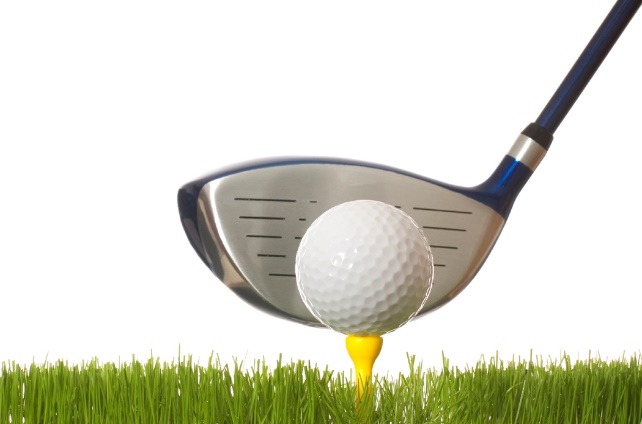 